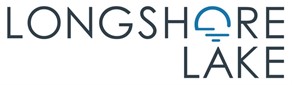 Application for Certificate of ApprovalLongshore Lake Property TransferPlease fill in the following required information for a property transfer within Longshore Lake.  This application must be returned with the Transfer fee of $150 (check only), to be processed, prior to closing.  The original Certificate of Approval will be issued to the closing agent for filing once the Foundation receives your Warranty Deed.  Applications with Transfer Fee can be mailed to Attention: Membership, 11399 Phoenix Way, Naples, FL 34119Buyer’s intended use of home: Are you interested in participating in our Tennis Program? ______________Charge AuthorizationLongshore Lake Foundation offers a club charge account system for all owner-members of the Foundation.  Tennis and Food & Beverage purchases, including tennis lessons, clinics, etc. may be charged on this account.  You will receive a monthly statement, via email, for all maintenance assessments as well as any club charges.  You can also check your account balance, at any time, on the club’s website and app.  Your membership number is the same as your lot number.  Please advise your server/Longshore Lake employee of your name and lot number for billing.Please complete the following information and return as soon as possible to the Administration Office.  If changes occur after initial registration, please advise the Administration Office to keep your file current.  You can authorize signing privileges to any member of your family, but only family members who reside permanently in your home. Receipt of DocumentsLongshore Lake Property TransferI, the undersigned, acknowledge that I have received the following documents from the Seller or the Seller’s Agent*, with regard to my purchased of property within Longshore Lake.1.  Declaration of General Protective Covenants2.  Articles of Incorporation3.  By-laws for Longshore Lake Foundation4.  Architectural Review Board Guidelines5.  Notice of Sale and Resale Capital Contribution Fee________________		__________________________________________________Date				Signature of Buyer				__________________________________________________				Printed Name________________		__________________________________________________Date				Signature of Buyer				__________________________________________________				Printed NameLot Number: ____________*These documents can be obtained at www.longshorelake.org.  Click on “Member Login” and use the following: ID: Realtor, Password: 123456Resident Information SetupPlease PrintLast Name: ______________________________		First Name: ____________________________Address of Property: ___________________________________________________________________Phone: ___________________________      Email: ___________________________________________Vehicles:Boats:Household Information SetupHead(s) of Household: __________________________________________________________________Other Residents:Please list anyone living with you.  This should include family members as well as anyone not related to you.Pets:Please list any pets that will reside in your home.Gatehouse Entry SetupOnce your account is set up, we will provide a login and password so you may setup your Gatehouse access. You will be required to log in and enter your guests when you would like them to be admitted through the Gatehouse.Next steps:Once approved, a copy of your Certificate of Approval will be emailed to you.At closing, please request that your agent email a copy of your Warranty Deed to membership@longshorelake.org to expedite the account setup process.The Foundation will set up your account within 3 business days and reach out to you, via email, to schedule an orientation or mail you the information needed.  It is recommended to keep a copy of your Warranty Deed with you, for gatehouse access, until your accountis active.We look forward to having you join us at Longshore Lake!First Name:Last Name: Phone Number: Relation:Name:Breed/Type/Color of Animal:Tag information: